★未就園児親子で遊ぶ日(園庭開放)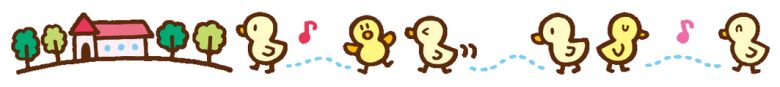 ようちえんのおにわであそぼう！園庭にて親子で自由に遊べます。栄光幼稚園の園庭に遊びに来てください１．令和５年度の予定（雨天中止）【 7月】11日 【 9月】 5日・19日・26日【10月】 3日・17日　【11月】 7日・14日・21日【 1月】16日・23日・30日【 2月】 6日・27日※変更する場合もありますので、本園HP「お知らせ」でご確認下さい。２．日時　　火曜日（10:15～11:30）　　　　　　11：15頃から、紙芝居やリズム遊び等も行います。　　３．場所　　栄光幼稚園　第一園庭４．駐車場　　幼稚園駐車場（約20台）をご利用ください。　満車になりましたら、停められませんので、ご了承下さい。５．その他　　保護者の方の責任のもとで、施設をご利用下さい。★未就園児親子教室(カンガルー教室)つくったり、たいそうをしたりしてあそぼう！親子で季節に合わせた遊びを楽しみます。１．開催日【 6月】 8日（木）・ 9日（金）・15日（木）・16日（金）　 【 7月】 7日（金）・10日（月）・13日（木）　 【 9月】 8日（金）・21日（木）・22日（金）【10月】20日（金）・24日（火）・26日（木）【11月】 9日（木）・10日（金）・16日（木） 【12月】14日（木）・18日（月）・19日（火）　 　 【 1月】18日（木）・19日（金）・25日（木）　 　 【 2月】 1日（木）・21日（水）・22日（木）２．時間　　　午前10：15～11：35３．場所　　　栄光幼稚園　　多目的棟2階（つくし組）及び園庭４．費用　　　500円（教材費・施設費を含む）当日お願いいたします。５．対象　　　H31年4月2日～R3年4月1日生まれのお子様（各日定員１０組）６．受付日時　前月の20日頃　HP「お知らせ」で案内しています７．内容　　　月ごとに内容が変わります。季節や行事に合わせてクレヨンやマーカーを使って工作をしたり、親子で音楽に合わせて踊ったり、体操をしたりして遊びます。ひと月の内容は全日、同じ内容となります８.その他　　上記の日程を予定していますが、変更する場合もありますので、申し込みの際にご確認下さいますよう、よろしくお願い致します。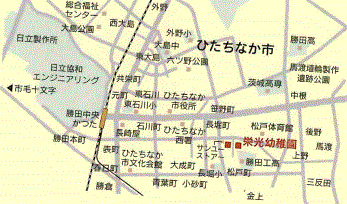 連絡先・お問い合わせ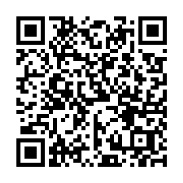 〒３１２―００１６ひたちなか市松戸町１－１６－１０　　　　　　QRコード栄光幼稚園ホームページ　　http://eikou-youchien.com/mob/℡０２９－２７２－２０９８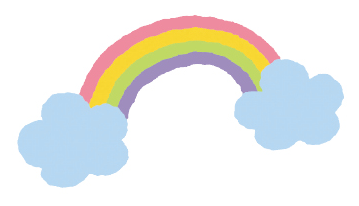 親子で一緒に幼稚園に遊びませんか？～栄光幼稚園～入園前に幼稚園の雰囲気を味わえて、親子共にお友達ができ、情報交換もできますよ！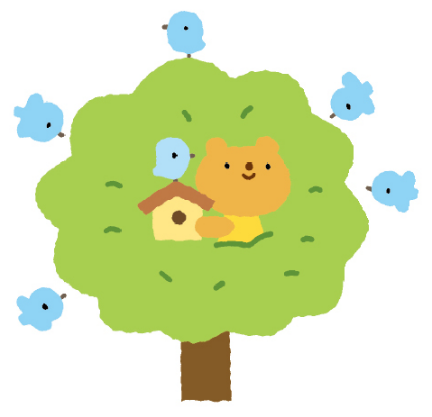 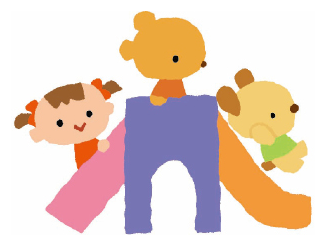 